因應「嚴重特殊傳染性肺炎」疫情，教育部宣布自5/19-5/28全國各級學校停課，桃園市學校實施居家線上學習規劃，說明如下：針對經濟弱勢（低收入戶、中低收入戶）、家中無網路且停課之學生，可申請
   電信業者提供之停課不停學優惠方案，中華電信299元/月（通信約），亞太電 
   信15天預付短效期純上網卡（優惠價500元），或臺灣之星試用方案（免
   費）。待復課後向學校繳交:
     1.行動寬頻業務申請單
     2.申請人與經濟弱勢學生關係證明 
     3.匯款人帳號 
     4.繳費收據  以便申請教育局補助停課不停學優惠方案新臺幣299元
　　　　　　　　　　　　
二、非上述弱勢學生，居家線上學習期間可申請各電信系統商提供疫情優惠方案，方
    案分為中華電信、亞太電信及台灣之星，內容如下。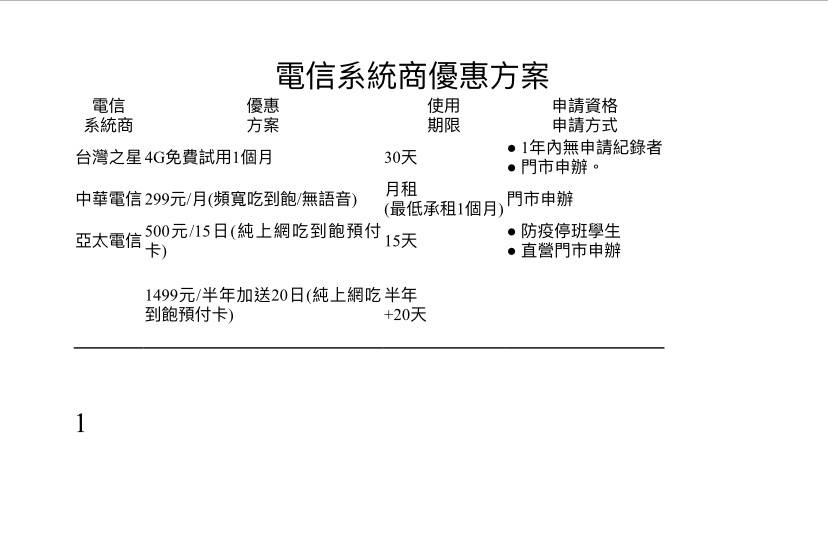 